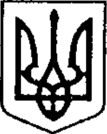 УКРАЇНАЧЕРНІГІВСЬКА ОБЛАСТЬН І Ж И Н С Ь К А    М І С Ь К А    Р А Д АВ И К О Н А В Ч И Й    К О М І Т Е ТР І Ш Е Н Н Явід 11.08. 2016 р.		            м. Ніжин		                      № 217Про розгляд матеріалівопікунської радиВідповідно до ст.ст. 34, 42, 51, 52, 53, 59,73 Закону України “Про місцеве самоврядування в Україні”, протоколу засідання опікунської ради від 23.05.2016 р. та розглянувши заяви громадян, виконавчий комітет міської ради вирішив:1.На підставі ст.ст.60,63,66 Цивільного кодексу України затвердити:1.1. Висновок органу опіки та піклування про те, що ПІП (конфіденційна інформація), доцільно призначити опікуном над ПІП (конфіденційна інформація), у разі визнання його недієздатним.1.2. 1.2. Висновок органу опіки та піклування про те, що ПІП (конфіденційна інформація) доцільно призначити опікуном над недієздатним ПІП (конфіденційна інформація).1.3. Висновок органу опіки та піклування про те, що  ПІП (конфіденційна інформація) доцільно призначити опікуном над ПІП (конфіденційна інформація), у разі визнання її недієздатною.2. На підставі ст.78 Цивільного кодексу України призначити:2.1. ПІП ( конфіденційна інформація) помічником ПІП (конфіденційна інформація) для допомоги у здійсненні її прав та виконання обов'язків.	3. На підставі п1. ст. 75 Цивільного кодексу України, п.5.1  Правил опіки та піклування затвердити:3.1. Висновок органу опіки та піклування про те, що ПІП (конфіденційна інформація) доцільно звільнити від обов'язків опікуна над недієздатною особою ПІП (конфіденційна інформація).	4. На підставі п.1 ст. 74 Цивільного кодексу України, п.1.7 Правил опіки та піклування призначити:4.1. ПІП (конфіденційна інформація), опікуном над майном недієздатної ПІП (конфіденційна інформація), що складається з (конфіденційна інформація) у м. Ніжині.4.2. ПІП (конфіденційна інформація), опікуном над майном недієздатної ПІП (конфіденційна інформація) за адресою: (конфіденційна інформація) у м Ніжині.4.3.  ПІП (конфіденційна інформація), опікуном над майном недієздатної особи ПІП (конфіденційна інформація) що складається з (конфіденційна інформація ) у м. Ніжині.4.4. ПІП (конфіденційна інформація), опікуном над майном недієздатної особи ПІП (конфіденційна інформація)ї що складається з (конфіденційна інформація) у м. Ніжині.4.5. ПІП (конфіденційна інформація), опікуном над майном недієздатної особи ПІП (конфіденційна інформація),  за адресою: ( конфіденційна інформація) у м. Ніжині.4.6. ПІП (конфіденційна інформація), опікуном над майном недієздатної особи ПІП (конфіденційна інформація), за адресою: (конфіденційна інформація) у м. Ніжині.4.7. ПІП (конфіденційна інформація) опікуном над майном недієздатної особи ПІП (конфіденційна інформація), що складається з (конфіденційна інформація) у м. Ніжині.5. Начальнику служби у справах дітей (Рацин Н.Б.) забезпечити оприлюднення даного рішення на офіційному сайті міської ради протягом 5 робочих днів з дня його прийняття.6. Контроль за виконанням рішення покласти на заступника міського голови з питань діяльності виконавчих органів ради Алєксєєнка І.В.Міський голова                                                                                  А.В.Лінник